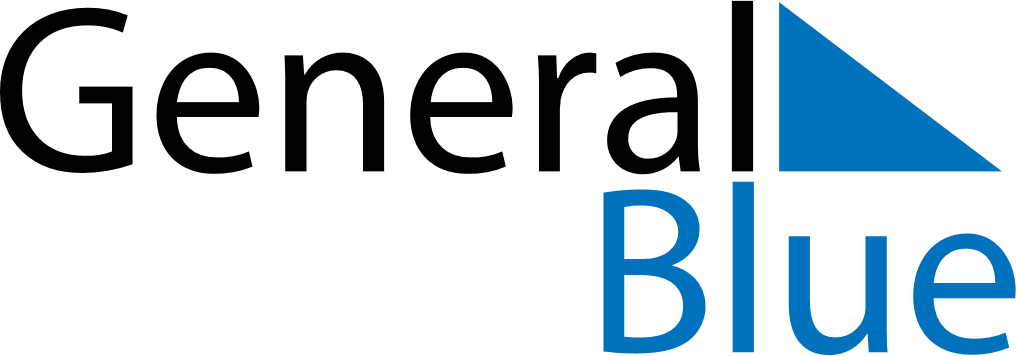 August 2024August 2024August 2024August 2024August 2024August 2024Lower Sackville, Nova Scotia, CanadaLower Sackville, Nova Scotia, CanadaLower Sackville, Nova Scotia, CanadaLower Sackville, Nova Scotia, CanadaLower Sackville, Nova Scotia, CanadaLower Sackville, Nova Scotia, CanadaSunday Monday Tuesday Wednesday Thursday Friday Saturday 1 2 3 Sunrise: 6:00 AM Sunset: 8:41 PM Daylight: 14 hours and 40 minutes. Sunrise: 6:02 AM Sunset: 8:39 PM Daylight: 14 hours and 37 minutes. Sunrise: 6:03 AM Sunset: 8:38 PM Daylight: 14 hours and 35 minutes. 4 5 6 7 8 9 10 Sunrise: 6:04 AM Sunset: 8:37 PM Daylight: 14 hours and 33 minutes. Sunrise: 6:05 AM Sunset: 8:36 PM Daylight: 14 hours and 30 minutes. Sunrise: 6:06 AM Sunset: 8:34 PM Daylight: 14 hours and 28 minutes. Sunrise: 6:07 AM Sunset: 8:33 PM Daylight: 14 hours and 25 minutes. Sunrise: 6:08 AM Sunset: 8:31 PM Daylight: 14 hours and 22 minutes. Sunrise: 6:10 AM Sunset: 8:30 PM Daylight: 14 hours and 20 minutes. Sunrise: 6:11 AM Sunset: 8:28 PM Daylight: 14 hours and 17 minutes. 11 12 13 14 15 16 17 Sunrise: 6:12 AM Sunset: 8:27 PM Daylight: 14 hours and 15 minutes. Sunrise: 6:13 AM Sunset: 8:25 PM Daylight: 14 hours and 12 minutes. Sunrise: 6:14 AM Sunset: 8:24 PM Daylight: 14 hours and 9 minutes. Sunrise: 6:15 AM Sunset: 8:22 PM Daylight: 14 hours and 6 minutes. Sunrise: 6:17 AM Sunset: 8:21 PM Daylight: 14 hours and 4 minutes. Sunrise: 6:18 AM Sunset: 8:19 PM Daylight: 14 hours and 1 minute. Sunrise: 6:19 AM Sunset: 8:18 PM Daylight: 13 hours and 58 minutes. 18 19 20 21 22 23 24 Sunrise: 6:20 AM Sunset: 8:16 PM Daylight: 13 hours and 55 minutes. Sunrise: 6:21 AM Sunset: 8:14 PM Daylight: 13 hours and 53 minutes. Sunrise: 6:23 AM Sunset: 8:13 PM Daylight: 13 hours and 50 minutes. Sunrise: 6:24 AM Sunset: 8:11 PM Daylight: 13 hours and 47 minutes. Sunrise: 6:25 AM Sunset: 8:09 PM Daylight: 13 hours and 44 minutes. Sunrise: 6:26 AM Sunset: 8:08 PM Daylight: 13 hours and 41 minutes. Sunrise: 6:27 AM Sunset: 8:06 PM Daylight: 13 hours and 38 minutes. 25 26 27 28 29 30 31 Sunrise: 6:28 AM Sunset: 8:04 PM Daylight: 13 hours and 35 minutes. Sunrise: 6:30 AM Sunset: 8:02 PM Daylight: 13 hours and 32 minutes. Sunrise: 6:31 AM Sunset: 8:01 PM Daylight: 13 hours and 29 minutes. Sunrise: 6:32 AM Sunset: 7:59 PM Daylight: 13 hours and 27 minutes. Sunrise: 6:33 AM Sunset: 7:57 PM Daylight: 13 hours and 24 minutes. Sunrise: 6:34 AM Sunset: 7:55 PM Daylight: 13 hours and 21 minutes. Sunrise: 6:35 AM Sunset: 7:54 PM Daylight: 13 hours and 18 minutes. 